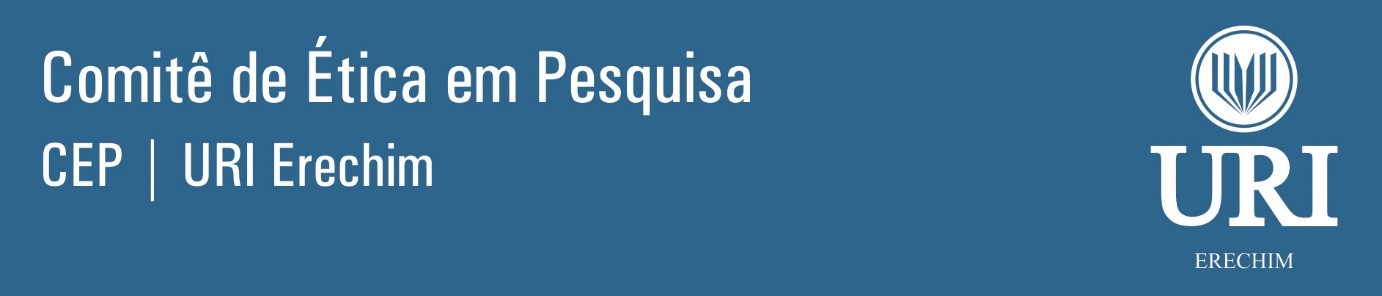 Termo de Ciência para Questionário Anônimo 	Você está convidado (a) a responder este questionário anônimo que faz parte da coleta de dados da pesquisa  sob execução da aluna  e sob responsabilidade da pesquisadora Prof. .	Caso você concorde em participar da pesquisa, leia com atenção os seguintes pontos: a) você é livre para, a qualquer momento, recusar-se a responder às perguntas que lhe ocasionem constrangimento de qualquer natureza; b) você pode deixar de participar da pesquisa e não precisa apresentar justificativas para isso; c) sua identidade será mantida em sigilo; d) caso você queira, poderá ser informado (a) de todos os resultados obtidos com a pesquisa, independentemente do fato de mudar seu consentimento em participar da pesquisa. Esse Projeto foi analisado e aprovado pelo Comitê de Ética da URI – Campus de Erechim (Fone: (54) 3520-9000. r. 9191).___________________________________________________________________Questionário Idade: ________ anosSexo/gênero:   F(   )              M(   )Assinale a respeito da realização de estratégias nutricionais (como dieta da lua, dieta detox, dieta paleolítica, entre outras), de revista ou sem acompanhamento de nutricionista(   ) Sim                                       (   ) Não. Por quê? ______________________Atenção: Caso sua resposta a questão número 3 seja não, a resolução do questionário termina nesta questão. Entretanto, se sua resposta for sim, prossiga com a resolução do questionário.Assinale o tipo de estratégia nutricional que já realizou. Você pode assinalar mais de uma alternativa, caso tenha realizado mais de um tipo das dietas citadas abaixo:(   ) dieta paleolítica(   ) dieta detox(   ) dieta do Dr. Atkins(   ) dieta da lua(   ) dieta Dukan(   ) dieta do óleo de coco (   ) jejum intermitente(   ) outras. Quais? ___________________________Relate o motivo pelo qual resolveu utilizar essa(s) dieta(s).            _____________________________________________________________           _____________________________________________________________           _____________________________________________________________Assinale a alternativa a respeito do seu sucesso com a(s) dieta(s) realizada(s).(   ) muito ruim(   ) ruim(   ) bom(   ) muito bomAssinale a respeito de quanto tempo permaneceu com o peso reduzido depois da dieta, se esse era o objetivo da mesma.( ) muito curto (menos de 1 mês)( ) médio (de 4 meses a 6 meses)(   ) muito longo (mais de 1 ano)(   ) curto (1 mês a 3 meses)(   ) longo (mais de 6 meses)(   ) o objetivo não era esseDurante o uso da dieta da moda, assinale se apresentou um ou mais dos sintomas abaixo:(   ) fraqueza(   ) irritabilidade(   ) unhas fracas(   ) tontura        (   ) perda de cabelo        (   ) dor de cabeça           (   ) nenhuma  (   ) outras. Quais?______________Sobre sua massa magra corporal:(   ) aumentou(   ) diminuiu(   ) não houve alteração Sobre seu percentual de gordura:(   ) aumentou(   ) diminuiu(   ) não houve alteração